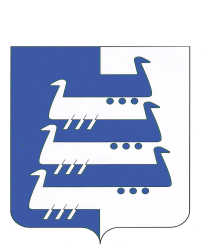 АДМИНИСТРАЦИЯ НАВОЛОКСКОГО ГОРОДСКОГО ПОСЕЛЕНИЯКИНЕШЕМСКОГО МУНИЦИПАЛЬНОГО РАЙОНАПОСТАНОВЛЕНИЕ                                                                                 от 30.11.2020 №317О внесении изменений в постановление Администрации Наволокского городского поселения Кинешемского муниципального района от 06.04.2018 №134 «Об утверждении Порядка формирования муниципального задания на оказание муниципальных услуг (выполнение работ) в отношении муниципальных учреждений Наволокского городского поселения и финансового обеспечения выполнения муниципального задания»В соответствии с пунктами 3 и 4 статьи 69.2 Бюджетного кодекса Российской Федерации, в связи с осуществлением на территории Ивановской области мероприятий по борьбе с распространением новой коронавирусной инфекции COVID-19, введением на территории Ивановской области режима повышенной готовности Администрация Наволокского городского поселения Кинешемского муниципального района постановляет:Внести в постановление Администрации Наволокского городского поселения Кинешемского муниципального района от 06.04.2018 №134 «Об утверждении Порядка формирования муниципального задания на оказание муниципальных услуг (выполнение работ) в отношении муниципальных учреждений Наволокского городского поселения и финансового обеспечения выполнения муниципального задания» следующие изменения:в приложении к постановлению:1. В пункте 2.2:1.1. В абзаце одиннадцатом:слова "от установленных показателей" заменить словами "от установленных значений показателей";после слов "муниципального задания или его части" дополнить словами "(далее - допустимые (возможные) отклонения в отношении муниципального задания или его части)".1.2. Дополнить абзацем следующего содержания:"В связи с введением на территории Ивановской области режима повышенной готовности, в целях предотвращения распространения новой коронавирусной инфекции (COVID-19) органы местного самоуправления Наволокского городского поселения Кинешемского муниципального района, осуществляющие функции и полномочия учредителя в отношении муниципальных бюджетных и автономных учреждений Наволокского городского поселения Кинешемского муниципального района, в 2020 году изменяют значения допустимых (возможных) отклонений в отношении муниципального задания или его части.".Исполняющий полномочияГлавы Наволокского городского поселения                                  А.А.Костин